If Wishes Were HorsesChoreograaf	:	Mark HoodVertaling	:	Stafke PeetersSoort Dans	:	4 murenNiveau	:	Beginners/IntermediateTellen	:	32Intro	:	start op zangMuziek	:	“If Wishes Were Horses” by Kimber Claytonwww.country-stafke.beCross, Back, side shuffle,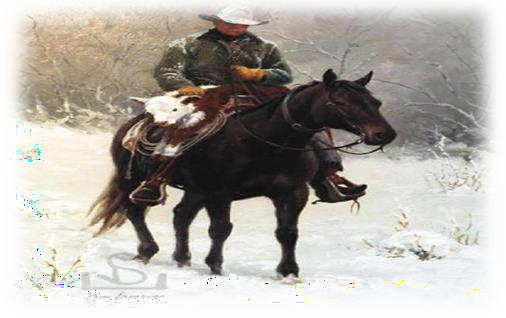 Cross, back, side shuffl ¼ turn left,Cross rock, recover, sailor step 2X,1	RV	rock gekruist over LVFull turn Fwd, shuffle, step, together, Side shuffle ¼ turn left,Rock, recover, ¾ turn shuffle, Walk L, walk R, shuffle Fwd,Begin Opnieuw1RVstap gekruist over LV2LVgewicht terug2LVstap achter3RVstap gekruist achter LV3RVstap rechts opzij&LVstap naast RV&LVsluit aan bij RV4RVstap opzij4RVstap opzij5LVrock gekruist over RV5LVstap gekruist over RV6RVgewicht terug6RVstap achter7LVstap gekruist achter RV7LVstap opzij&RVstap naast LV&RVsluit aan bij LV8LVstap voor8LV¼ draai L-om, stap voor [9]1RV½ draai L-om,stap voor [3]2LV½ draai L-om, stap achter [9]3RVstap voor&LVsluit aan bij RV4RVstap voor5LVstap opzij6RVstap naast LV7LVstap opzij&RVsluit aan bij LV8LV¼ draai L-om, stap voor [6]1RVrock voor2LVgewicht terug3RV¼ draai R-om, stap voor&LV¼ draai R-om, sluit aan4RV¼ draai R-om, stapvoor [3]5LVstap voor6RVstap voor7LVstap voor&RVsluit aan bij LV8LVstap voor